 Tarte aux pommes bretonne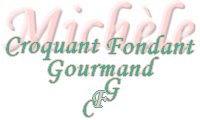 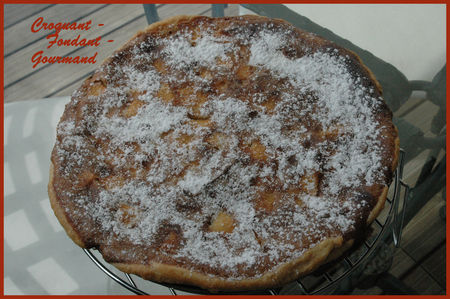 Pour 6 personnes :
Pâte feuilletée - 500 g de compote de pommes - 4 pommes - 75 g de beurre - 90 g de sucre - 1 càc de vanille liquide - 40 g de farine - 2 gros oeufs -

1 moule à tarte de 26 cm de diamètre
Préchauffage du four à 190°C (Chaleur tournante)

Foncer le moule à tarte de la pâte feuilletée. Le couvrir et le mettre au réfrigérateur.Faire fondre le beurre dans un petit saladier.Ajouter le sucre, la farine, la vanille, les œufs. Bien mélanger.Éplucher et couper les pommes en petits dés. Étaler la compote froide sur le fond de tarte.Répartir les dés de pommes sur le dessus en les enfonçant un peu avec le dos d'une cuillère.Verser la crème préparée sur les pommes.Faire cuire au four préchauffé à 190° pendant 30 mn puis à 180° pendant 20 à 30 mn.Si le dessus colore trop, couvrir d'un papier sulfurisé.Saupoudrer la tarte de sucre glace avant de servir tiède ou froid.